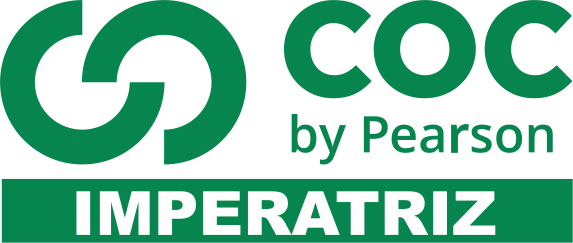 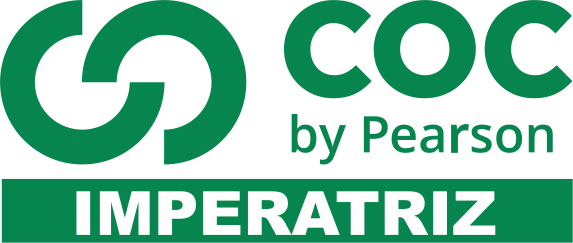 01 – Cite os povos que formaram a Antiguidade Clássica._________________________________________________________________________________________________________________________________________________________________________________________________________________________________________________________________________________02 – Levando em consideração os aspectos geográficos, onde se desenvolveu a civilização romana._________________________________________________________________________________________________________________________________________________________________________________________________________________________________________________________________________________03 – Descreva a origem lendária de Roma._________________________________________________________________________________________________________________________________________________________________________________________________________________________________________________________________________________04 – Descreva a origem histórica de Roma._________________________________________________________________________________________________________________________________________________________________________________________________________________________________________________________________________________05 – Cite os povos formadores de Roma._________________________________________________________________________________________________________________________________________________________________________________________________________________________________________________________________________________06 – Como a história Romana pode ser dividida?_________________________________________________________________________________________________________________________________________________________________________________________________________________________________________________________________________________07 – No período monárquico, como os romanos estavam organizados politicamente?_________________________________________________________________________________________________________________________________________________________________________________________________________________________________________________________________________________08 - No período monárquico, como os romanos estavam organizados socialmente?_________________________________________________________________________________________________________________________________________________________________________________________________________________________________________________________________________________09 - No período republicano, como os romanos estavam organizados politicamente?_________________________________________________________________________________________________________________________________________________________________________________________________________________________________________________________________________________10 – Como uma pessoa poderia se tornar escravo em Roma?_________________________________________________________________________________________________________________________________________________________________________________________________________________________________________________________________________________11 – Quais as leis conquistadas pela Plebe? Caracterize casa uma delas._________________________________________________________________________________________________________________________________________________________________________________________________________________________________________________________________________________12 – Explique as Guerras Púnicas._________________________________________________________________________________________________________________________________________________________________________________________________________________________________________________________________________________13 –Explique a Política do Pão e Circo_________________________________________________________________________________________________________________________________________________________________________________________________________________________________________________________________________________14 – Quais as conquistas dos Irmão Graco?_________________________________________________________________________________________________________________________________________________________________________________________________________________________________________________________________________________15 – Caracterize o Primeiro Triunvirato._________________________________________________________________________________________________________________________________________________________________________________________________________________________________________________________________________________16 – Caracterize o Segundo Triunvirato._________________________________________________________________________________________________________________________________________________________________________________________________________________________________________________________________________________17 – Explique a Pax Romana e suas consequências para o Império._________________________________________________________________________________________________________________________________________________________________________________________________________________________________________________________________________________18 – O que foi o Edito de Milão?_________________________________________________________________________________________________________________________________________________________________________________________________________________________________________________________________________________19 – Explique a crise do Império Romano._________________________________________________________________________________________________________________________________________________________________________________________________________________________________________________________________________________20 – Qual a importância do cristianismo para o Império Romano._________________________________________________________________________________________________________________________________________________________________________________________________________________________________________________________________________________21– Com a vitória sobre a revolta de Espártaco, generais se uniram numa tentativa de salvaguardar a República, formando o primeiro Triunvirato. Quais generais compunha essa primeira formação?_________________________________________________________________________________________________________________________________________________________________________________________________________________________________________________________________________________22- Escreva o nome que recebeu esta grandiosa construção do século I d. C. Escreva dois tipos de espetáculos que a população podia assistir nesse local.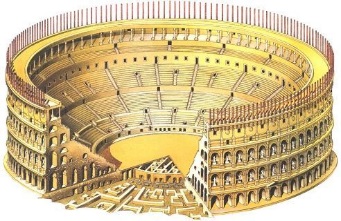 ____________________________________________________________________________________________________________________________________________________________________________________________________________________________________________________________________________________________________________23 – No período do Império Romano, nasceu também uma nova religião monoteísta, que triunfou sobre os deuses antigos e que permanecem até os dias atuais. Por que o Cristianismo foi atacado pelos imperadores romanos?_________________________________________________________________________________________________________________________________________________________________________________________________________________________________________________________________________________24 - A expansão territorial romana provocou uma série de transformações na República Romana. Observe o mapa do mundo romano e as principais rotas terrestres. Qual a importância das estradas no período de expansão romana?_________________________________________________________________________________________________________________________________________________________________________________________________________________________________________________________________________________INSTRUÇÕESPreencha o cabeçalho de forma legível e completa.Serão anuladas as avaliações em que forem constatados: termos pejorativos ou desenhos inadequados.Procure cuidar da boa apresentação de sua prova (organização, clareza, letra legível).Leia todas as questões propostas com bastante atenção. A interpretação das questões faz parte da avaliação.Responda com frases completas e elaboradas;Não deixe questões sem responder;Escreva com letra legível;LEIA, ATENTAMENTE, SUA PROVA ANTES DE ENTREGÁ-LA À PROFESSORA.